Odbočovací redukce s těsněním 45° ABS 180-125Obsah dodávky: 1 kusSortiment: K
Typové číslo: 0055.0432Výrobce: MAICO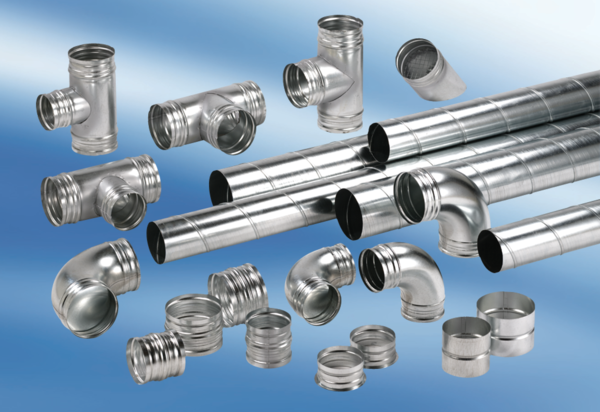 